Муниципальное бюджетное дошкольное образовательное учреждение «Детский сад № 5 г. Беслана» Правобережного района Республики Северная Осетия-Алания                   ПРОЕКТКраткосрочный – 2 недели                                                                                                                                                                   Вид проекта:  Комплексный                                                                                                                   По числу контактов:  Массовый    «Семейная зарядка»              Организатор; Инструктор   по физической культуре:  Засеева. А.В. Ответственные; Воспитатели групп, Педагоги, Музыкальный руководитель                                                               г. Беслан2019г                                  АКТУАЛЬНОСТЬ ПРОЕКТА.      Дошкольное детство – это тот период в  которого закладывается фундамент здоровья взрослого человека, формируются физические качества, двигательные умения и навыки. Большая роль в воспитании здорового и всесторонне развитого ребенка принадлежит физической культуре.  При проведении занятий по физической культуре мы активно используем различные виды двигательной активности, что позволяет дошкольникам  нашего сада заниматься физической культурой  с удовольствием.    В процессе ежедневного выполнения физических упражнений  прививаются основы З.О.Ж. Важная роль в в этой задаче отводится семье  которая культивирует эту работу в домашних условиях  вырабатывая полезную привычку у детей  начинать день с утренней зарядки.                                                                                                    ЦЕЛИ ПРОЕКТА.Продолжать развивать кругозор  детей о здоровом образе  жизни, о нормах валеологииУкреплять здоровье. Развивать гибкость. Развивать скорость двигательной реакции, скорость мыслительных процессов.                                                                                                                                                                                                                                                                                                      Формировать у детей чувства удовлетворения от физических нагрузок . Развивать все функции  и системы организма, Воспитывать спортивный дух  и семейственность в позитивном отношении к  двигательным нагрузкам и спорту. Укреплять  взаимодействия родителей, детей, педагогов в решении проблемы воспитания здорового, физически и нравственно развитого ребенка.      ЗАДАЧИ ПРОЕКТА:Ознакомить родителей и  воспитателей с современной методами утренней разминки;Провести цикл занятий и мероприятий по теме «Здоровый образ жизни»;организовать выставку семейных работ «Флажок» ;выучить с детьми с заклички  о здоровье;разработать информационные листы для родителей с разминками словесного сопровождения;подготовить совместными усилиями детей и родителей атрибуты к зарядке;систематизировать литературный и иллюстрированный материал по теме «Здоровье»:провести заключительное развлечение «Семейная зарядка».                                       НЕОБХОДИМЫЕ  МАТЕРИАЛЛЫ :1. Музыкально техническая поддержка.                                                                                                                      2. Флажки изготовленные в семье.                                                                                                                                   3. Костюм аниматора.                                                                                                                                                                       4. Шары для оформления.                                                                                                                                                   5. Картины иллюстрации.                                                                           ОЖИДАЕМЫЕ РЕЗУЛЬТАТЫ:                                                                                                                                                                                                                                                                                                                               1. Продолжать развивать кругозор  детей о здоровом образе жизни, о нормах  валеологии.                                2. Формировать у детей чувства удовлетворения от физических нагрузок .                                                                  3. Развивать все функции  и системы организма,                                                                                               4. Воспитывать спортивный дух  и семейственность в позитивном отношении к  двигательным нагрузкам и спорту.                                                                                                                                                   5. Укреплять  взаимодействия родителей, детей, педагогов в решении проблемы воспитания здорового, физически и нравственно развитого ребенка.                                                                                                            6. Ознакомить родителей и  воспитателей с современной методами утренней разминки;                                                 ПРЕДПОЛОГАЕМЫЙ ПРОДУКТ ПРОЕКТА.                                                                                  1. Выставку семейных работ «Флажок» ;                                                                                                                   2. Заучить с детьми с заклички  о здоровье;                                                                                           3. Разработать информационные листы для родителей с разминками словесного                сопровождения;                                                                                                                                                                                                                                               4. Провести заключительное развлечение «Семейная зарядка».                                                                                          5. Презентация.                                                                                                                                                                                                                                                     СПИСОК  ЛИТЕРАТУРЫ:                                                                                                                                 Борисова Е.Н. Система организации физкультурно-оздоровительной работы с дошкольниками. – Волгоград: Изд.  Панорама; Москва: Глобус, 2006.                                  Н.Е. Веракса, Т.С. Комарова, М.А. Васильева Общеобразовательная программа дошкольного образования «От рождения до школы», 2012…                                       МЕТОДИЧЕСКОЕ ОБЕСПЕЧЕНИЕ ПРОЕКТА                              1. Демонстрационные  материалы для проведения бесед «ЗОЖ,»                                               2. Ориентировочный план развлечения  «Семейная зарядка.»                                                       3. Рекомендации воспитателям и родителям «Флажок своими руками»                                                    4. Текст разминки  для родителей «Чтобы быть здоровым, ловким.»  ПЛАН РАБОТИнформационное обеспечение проекта                                                                          Сценарий развлечения «Семейная зарядка»                                                                                         План проекта                                                                                                                                            Ключевые понятия                                                                                                                 Пропаганда  здорового образа жизни. Укрепление взаимосвязи с семьей воспитанников ДОУ.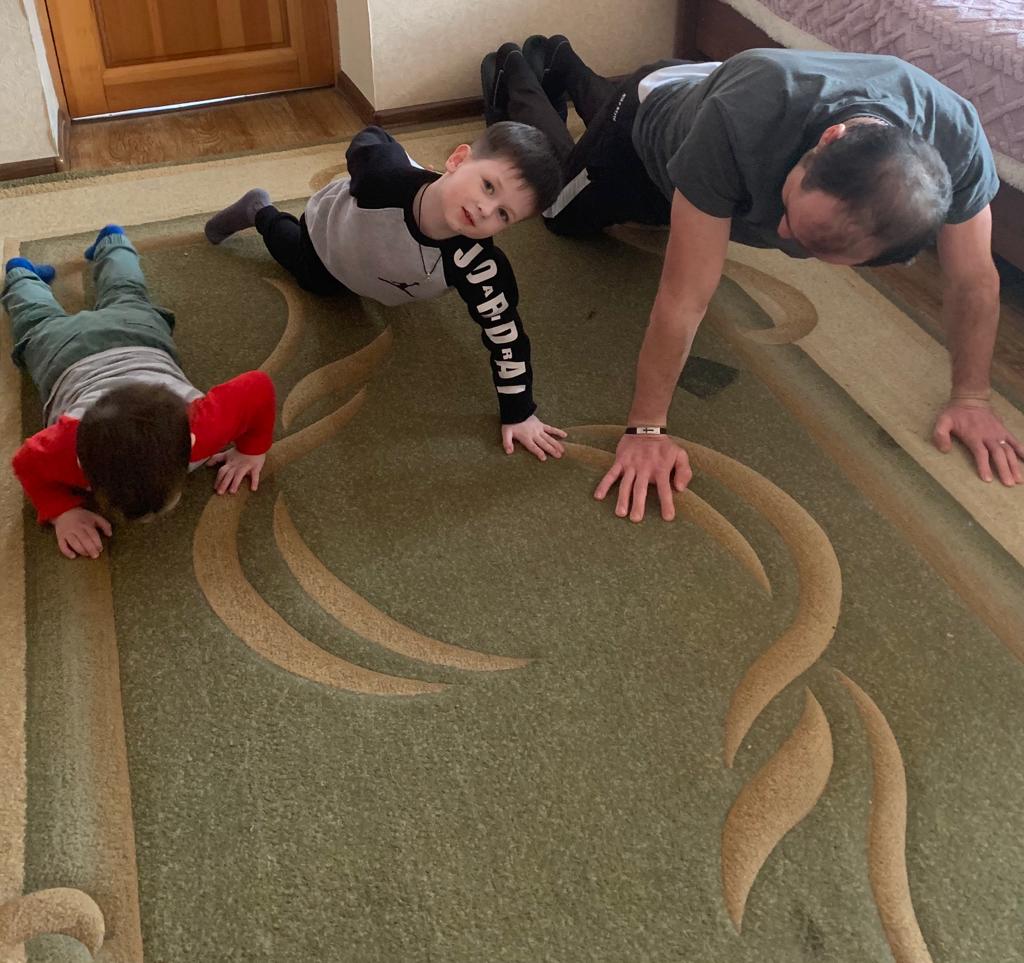 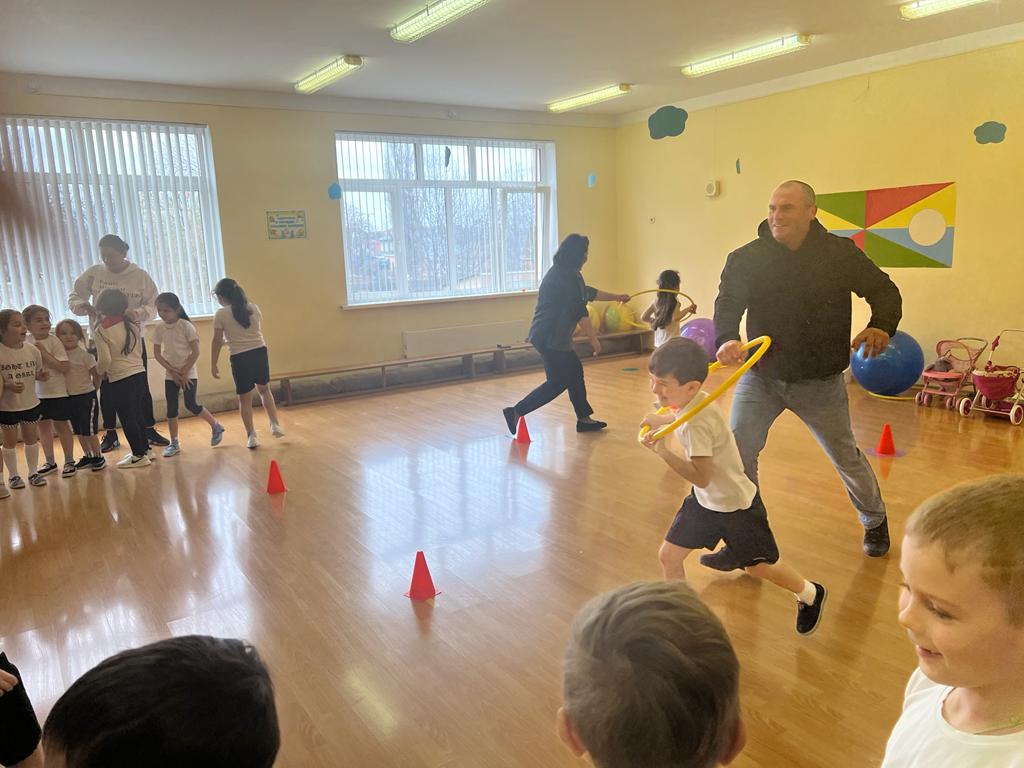 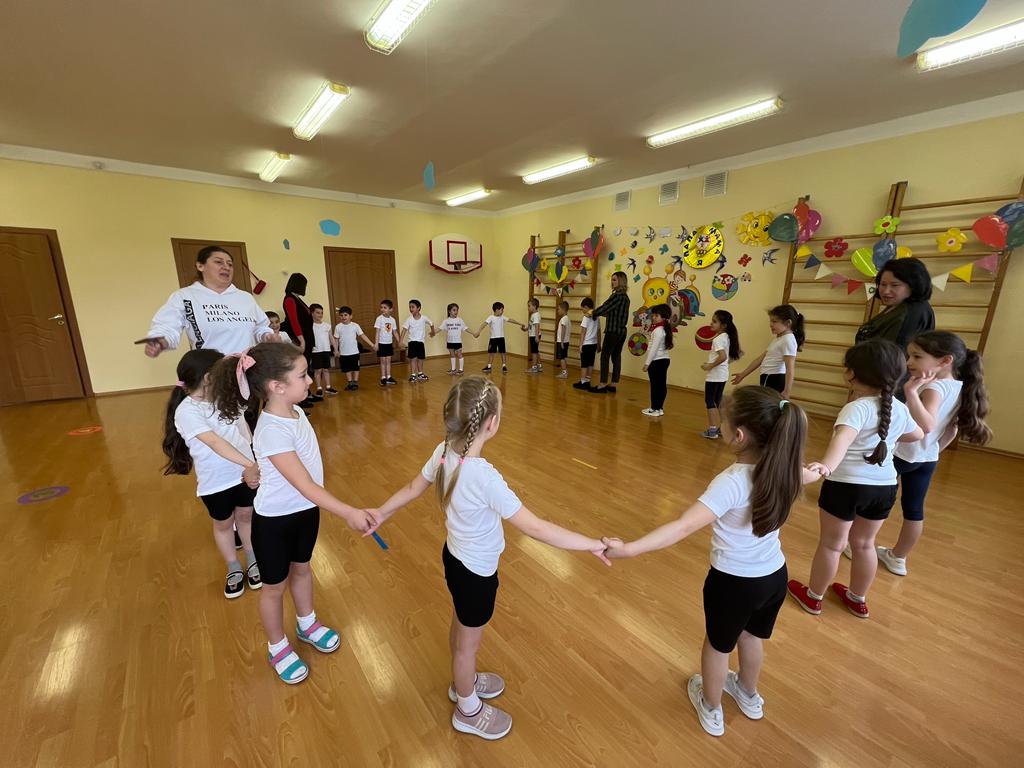             Развлечение; -  «Семейная зарядка»                                                                                                     (Все  возрастные гр.)Цели: - Продолжать развивать кругозор  детей о здоровом образе  жизни, о нормах валеологии. Укреплять здоровье. Развивать гибкость, скорость двигательной реакции, скорость мыслительных процессов.                                                                                                                                                                                                                                                                                                      Формировать у детей чувства удовлетворения от физических нагрузок . Развивать все функции  и системы организма, Воспитывать спортивный дух  и семейственность в позитивном отношении к  двигательным нагрузкам и спорту. Укреплять  взаимодействия родителей, детей, педагогов в решении проблемы воспитания здорового, физически и нравственно развитого ребенка.                                                        Задачи: Ознакомить родителей и  воспитателей с современной методами утренней разминки. Провести цикл занятий и мероприятий по теме «Здоровый образ жизни»;организовать выставку семейных работ «Флажок» ;выучить с детьми с заклинки  о здоровье; разработать информационные листы для родителей с разминками словесного  сопровождения; подготовить совместными усилиями детей и родителей атрибуты к зарядке; систематизировать литературный и иллюстрированный материал по теме «Здоровье»:провести заключительное развлечение «Семейная зарядка».                                                  Оборудование:                                                                                                                                    1. Музыкально техническая поддержка.                                                                                                                                             2. Флажки, изготовленные в семье.                                                                                                                                   3. Костюм аниматора.                                                                                                                                                               4. Шары для оформления                                                                                                            Участники:                                                                                                                                                                    Дети всех групп.                                                                                                                                                                       Родители детей.                                                                                                                                                                     Воспитатели.                                                                                                                                                              Физинструуктор.                                                                                                                                                                                    Музыкальный руководитель.                                                                                                                                                                                  Незнайка.                                                                                                                                                                                                                                                                                                                                                                                                                                                                                                                                                                                                                                                                                                                         Ход  развлечения:                                                   Построение: по кругу взявшись за руки на празднично украшенной площадке, а ведущая в центре.                                                            1-ая часть.                                                                                   Ведущая:- Дети сегодня у нас веселый праздник, который называется «Семейная зарядка».  Он  посвящается  всем сильным ловким смелым и умным  людям, которые ведут здоровый образ жизни, а кто занимаетесь  физкультурой похлопайте? А кто ест фрукты потопайте? А кто чистит зубки покружись?   Зарядку дома делаете, помашем ручками? Вот и мы сегодня  сделаем зарядку . Но, чтобы нам  было  веселей, давайте позовем,   самого ловкого  – Незнайку                                                                                       Дети: - Незнайка! Незнайка!                                                                               2-ая часть.                                                                                                Незнайка – (под музыку и текст марша входит на площадку выполняя, движения с детьми)                « Здравствуйте дети! Я - рыжий Незнайка!               Я настоящий, живой, не игрушка,                     С новеньким бубном  пришел   к вам играть.                      Но прежде  нам нужно с марша начать.                  Взявши за руки, друг  друга.                   Ровным кругом  друг за другом- шагом марш!    Ведущая:-   молодцы спортсмены, а теперь  разминка с « Шляпой» Незнайки                                                    1. Разминка  «Ровным  кругом  друг  за другом» (движения показывает тот на ком оказалась,  «Шляпа»)2. Руководитель  Осетинского языка;- показывает на веревку –  Дети,  а в какую, народную игру мы сейчас поиграем?  Игра «БЭНДЭНЭЙ  ХЪАШТ»      3. Музыкальная разминка -  «Пиксики»4. Кросс (детей с родителями)  с «Флажком»   (Вокруг детского сада)                                                                                                                                   3-ая часть.                                                                                                                                          Ведущая;- Молодцы вы размялись теперь   можно  и  позавтракать  за  Незнайкой  паровозиком  на завтрак  в группу                                                                                                                                                                                            5.  шагом м арш (под музыку «Паровоз букашка») ДатаСодержание работыУчастни-киУчастни-киУчастни-киОтветст-венныеОтветст-венныеПодготовительный этапПодготовительный этапПодготовительный этапПодготовительный этапПодготовительный этапПодготовительный этапПодготовительный этапПн.  1. Постановка целей, определение актуальности и значимости проекта. 1. Постановка целей, определение актуальности и значимости проекта. 1. Постановка целей, определение актуальности и значимости проекта.Воспитатели группыВоспитатели группыФизинструкторПн. 2. Подбор методической литературы для реализации проекта (журналы, статьи, рефераты и т.п.).2. Подбор методической литературы для реализации проекта (журналы, статьи, рефераты и т.п.).2. Подбор методической литературы для реализации проекта (журналы, статьи, рефераты и т.п.).ФизинструкторВт.1. Подбор наглядно-дидактического материала; художественной литературы; дидактических игр, разработка бесед.1. Подбор наглядно-дидактического материала; художественной литературы; дидактических игр, разработка бесед.1. Подбор наглядно-дидактического материала; художественной литературы; дидактических игр, разработка бесед.ВоспитателиСр.1. Рекомендаций для воспитателей  по изготовлению флажков.                                                                                  1. Рекомендаций для воспитателей  по изготовлению флажков.                                                                                  1. Рекомендаций для воспитателей  по изготовлению флажков.                                                                                  ФизинструкторЧт.1. Разработка рекомендаций для родителей. «Разминка».1. Разработка рекомендаций для родителей. «Разминка».1. Разработка рекомендаций для родителей. «Разминка».ФизинструкторЧт.2. Подбор репродукций художественных картин на тематику. «Валиология»2. Подбор репродукций художественных картин на тематику. «Валиология»2. Подбор репродукций художественных картин на тематику. «Валиология»ФизинструкторПт.1. Составление планов мероприятий.                                                         1. Составление планов мероприятий.                                                         1. Составление планов мероприятий.                                                         ФизинструкторПт.2. Подбор и музыкально техническое обеспечение2. Подбор и музыкально техническое обеспечение2. Подбор и музыкально техническое обеспечениеПедагог компьютерного обученияОсновной этапОсновной этапОсновной этапОсновной этапОсновной этапОсновной этапОсновной этапПн.1-я половина дня:1) Народная игра «Бæндæнæй хъаст»                                                                   2) Рассмотрение картин и плакатов на ЗОЖ. тематику.1-я половина дня:1) Народная игра «Бæндæнæй хъаст»                                                                   2) Рассмотрение картин и плакатов на ЗОЖ. тематику.                                                  Дети,                  воспитатели       Физрук.                                                  Дети,                  воспитатели       Физрук.                                                  Дети,                  воспитатели       Физрук.Педагог Осетинского языка.Вт.2-я половина дня:                                                                                     1) Консультация в родительский уголок разминка »Чтобы быть здоровым ловким» (Текст разминки)  2).Беседа «Зарядка выходного дня»;                                                      2-я половина дня:                                                                                     1) Консультация в родительский уголок разминка »Чтобы быть здоровым ловким» (Текст разминки)  2).Беседа «Зарядка выходного дня»;                                                      Физрук.Физрук.Физрук.Физрук.Ср.1-я половина дня:                                                                                          1) Игра малой подвижности «Ровным кругом»;      2) Заучивание песня «На зарядку становись» 1-я половина дня:                                                                                          1) Игра малой подвижности «Ровным кругом»;      2) Заучивание песня «На зарядку становись» Физрук.                 Воспитатели Музыкальный руководитель.Физрук.                 Воспитатели Музыкальный руководитель.Физрук.                 Воспитатели Музыкальный руководитель.Музыкальный. Физрук.Чт2-я половина дня:                                                                                               1) ; занятие конструирование «Флажок».                                                                           2)Консультация родителям  «Сделай сам».2-я половина дня:                                                                                               1) ; занятие конструирование «Флажок».                                                                           2)Консультация родителям  «Сделай сам».ВоспитателиВоспитателиВоспитателиВоспитатели.Пт.1-я половина дня:                                                                                          1).Разминка «Если нравится тебе то делай так»2).Заучивание песня «На зарядку становись»            1-я половина дня:                                                                                          1).Разминка «Если нравится тебе то делай так»2).Заучивание песня «На зарядку становись»            Физрук.                 Воспитатели Музыкальный. Физрук.Физрук.                 Воспитатели Музыкальный. Физрук.Физрук.                 Воспитатели Музыкальный. Физрук.Музыкальный. Физрук.                                                             Заключительный этап                                                             Заключительный этап                                                             Заключительный этап                                                             Заключительный этап                                                             Заключительный этап                                                             Заключительный этап                                                             Заключительный этап– Анализ результатов проектаПодводя итог проекта «Семейная зарядка», нужно отметить, что поставленные задач и цели были реализованы. Проект оказался интересным, творческим, ярким, ребята многое узнали о пользе здорового образа жизни и физических нагрузок. Дети и родители имели возможность выразить свое отношение к пользе физических нагрузок в процессе праздника в своих творческих работах. Праздник, посвященный «Семейной зарядке», прошел, на одном дыхании, а дух семейственности еще долго витал в стенах детского сада. Проводя сравнительный анализ результатов проектной  деятельности, следует отметить, что-то  отношение детей и родителей к З.О.Ж., спорту,  вызывают –у детей положительное отношение, стремление следовать правилам и нормам З.О.Ж.  – Анализ результатов проектаПодводя итог проекта «Семейная зарядка», нужно отметить, что поставленные задач и цели были реализованы. Проект оказался интересным, творческим, ярким, ребята многое узнали о пользе здорового образа жизни и физических нагрузок. Дети и родители имели возможность выразить свое отношение к пользе физических нагрузок в процессе праздника в своих творческих работах. Праздник, посвященный «Семейной зарядке», прошел, на одном дыхании, а дух семейственности еще долго витал в стенах детского сада. Проводя сравнительный анализ результатов проектной  деятельности, следует отметить, что-то  отношение детей и родителей к З.О.Ж., спорту,  вызывают –у детей положительное отношение, стремление следовать правилам и нормам З.О.Ж.  – Анализ результатов проектаПодводя итог проекта «Семейная зарядка», нужно отметить, что поставленные задач и цели были реализованы. Проект оказался интересным, творческим, ярким, ребята многое узнали о пользе здорового образа жизни и физических нагрузок. Дети и родители имели возможность выразить свое отношение к пользе физических нагрузок в процессе праздника в своих творческих работах. Праздник, посвященный «Семейной зарядке», прошел, на одном дыхании, а дух семейственности еще долго витал в стенах детского сада. Проводя сравнительный анализ результатов проектной  деятельности, следует отметить, что-то  отношение детей и родителей к З.О.Ж., спорту,  вызывают –у детей положительное отношение, стремление следовать правилам и нормам З.О.Ж.  – Анализ результатов проектаПодводя итог проекта «Семейная зарядка», нужно отметить, что поставленные задач и цели были реализованы. Проект оказался интересным, творческим, ярким, ребята многое узнали о пользе здорового образа жизни и физических нагрузок. Дети и родители имели возможность выразить свое отношение к пользе физических нагрузок в процессе праздника в своих творческих работах. Праздник, посвященный «Семейной зарядке», прошел, на одном дыхании, а дух семейственности еще долго витал в стенах детского сада. Проводя сравнительный анализ результатов проектной  деятельности, следует отметить, что-то  отношение детей и родителей к З.О.Ж., спорту,  вызывают –у детей положительное отношение, стремление следовать правилам и нормам З.О.Ж.  – Анализ результатов проектаПодводя итог проекта «Семейная зарядка», нужно отметить, что поставленные задач и цели были реализованы. Проект оказался интересным, творческим, ярким, ребята многое узнали о пользе здорового образа жизни и физических нагрузок. Дети и родители имели возможность выразить свое отношение к пользе физических нагрузок в процессе праздника в своих творческих работах. Праздник, посвященный «Семейной зарядке», прошел, на одном дыхании, а дух семейственности еще долго витал в стенах детского сада. Проводя сравнительный анализ результатов проектной  деятельности, следует отметить, что-то  отношение детей и родителей к З.О.Ж., спорту,  вызывают –у детей положительное отношение, стремление следовать правилам и нормам З.О.Ж.  – Анализ результатов проектаПодводя итог проекта «Семейная зарядка», нужно отметить, что поставленные задач и цели были реализованы. Проект оказался интересным, творческим, ярким, ребята многое узнали о пользе здорового образа жизни и физических нагрузок. Дети и родители имели возможность выразить свое отношение к пользе физических нагрузок в процессе праздника в своих творческих работах. Праздник, посвященный «Семейной зарядке», прошел, на одном дыхании, а дух семейственности еще долго витал в стенах детского сада. Проводя сравнительный анализ результатов проектной  деятельности, следует отметить, что-то  отношение детей и родителей к З.О.Ж., спорту,  вызывают –у детей положительное отношение, стремление следовать правилам и нормам З.О.Ж.  – Анализ результатов проектаПодводя итог проекта «Семейная зарядка», нужно отметить, что поставленные задач и цели были реализованы. Проект оказался интересным, творческим, ярким, ребята многое узнали о пользе здорового образа жизни и физических нагрузок. Дети и родители имели возможность выразить свое отношение к пользе физических нагрузок в процессе праздника в своих творческих работах. Праздник, посвященный «Семейной зарядке», прошел, на одном дыхании, а дух семейственности еще долго витал в стенах детского сада. Проводя сравнительный анализ результатов проектной  деятельности, следует отметить, что-то  отношение детей и родителей к З.О.Ж., спорту,  вызывают –у детей положительное отношение, стремление следовать правилам и нормам З.О.Ж.  